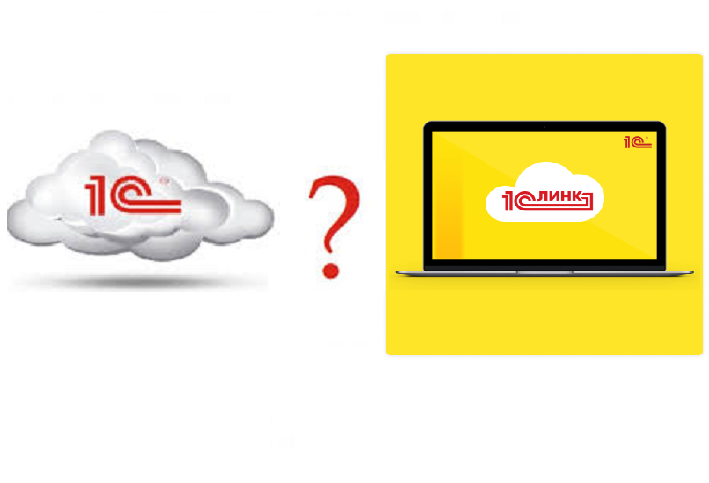 Сравнение работы в облачных технологиях 1СИспользовать локальные версии продуктов «1С» не всегда удобно. В этой статье речь пойдет  о современных облачных технологиях 1СМногие пользователи оценили преимущества облачных технологий для ведения учета и автоматизации бизнес-процессов.«1С -Облако» Для кого предпочитаемо :для ип, малого бизнеса с маленьким штатом работников;для структур из удаленных офисов;для компаний, которые ведут бухучет на аутсорсинге; Возможности:доступ к решениям от 1С через Интернет с любого места;автоматическое регулярное обновление конфигураций 1С;архивирование и размещение ресурсов на стороннем сервере;возможность работать с  несколькими конфигурациями 1С;упрощенное добавление новых пользователей – покупать лицензию не нужно;возможность ведение  несколько баз 1С ( согласно выбранного тарифа);Недостаток : возможность работы только с типовыми конфигурациями в «1С: Облаке»   у клиента нет доступа к конфигуратору, а для загрузки расширений или внешних обработок нужно разрешение фирмы «1С». 1С :ЛИНК Для кого предпочитаемо :Если нужен удаленный доступ к программе 1С, установленной в офисе ( например на сервере) , а работать в «1С – Облаке» не хочется?подключиться можно через сервис 1С:Линк.Возможности: 1С:Линк позволяет организовать простой и безопасный доступ через Интернет к приложениям 1С, установленным в офиседанные пользователей остаются на компьютерах или серверах организации  пользователям доступны все привычные настройки и доработки 1С  удаленное подключение надежно защищено, компьютер пользователя не виден по сети Интернетна базе работы  с 1С:ЛИНК  компании, внедрившие и доработавшие под свои потребности определенную конфигурацию от 1С ( т.е нетиповые решения) , могут получить безопасный доступ ко всем приложениям через Интернет.при необходимости руководство может подключить свою базу к онлайн сети и оставить компьютер в режиме невидимости. При этом сам доступ возможен из любой точки страны или за ее пределами.работать можно с любыми конфигурациями, которые уже интегрированы в основные процессы. Никаких ограничений использование такого облачного сервиса не принесет. Личные данные пользователя остаются защищенными всегда. Для этого специально настраивается доступ только к базам 1С. Вся остальная информация, которая есть на ПК, не попадает в сеть.Недостаток :В отличии от «1С-:Облака»  для работы через «1С:Линк» все рабочие места должны быть обеспечены клиентскими лицензиями.В заключении отметим, что сегодня использование облачных технологий уже стало мировым трендом, который активно развивается. При чем это касается не только бизнес-компаний, но и рядовых пользователей ведущих какую-либо деятельность через интернет.Получите бесплатную консультацию эксперта  Работаем по всему Казахстану дистанционно (727)  293- 04 - 62   293 -05 -87WhatsApp  +7 777 372 39 98WhatsApp  7 777 731 38 31                                                                                                                                                                                             www.set-almaty.kzset@set-almaty.kzКомпания СЭТ,Республика Казахстан, Алматы,ул. Маркова, 28,